Муниципальное общеобразовательное учреждение 
начальная общеобразовательная школа № 40 
станицы Ленинградской 
муниципального образования Ленинградский район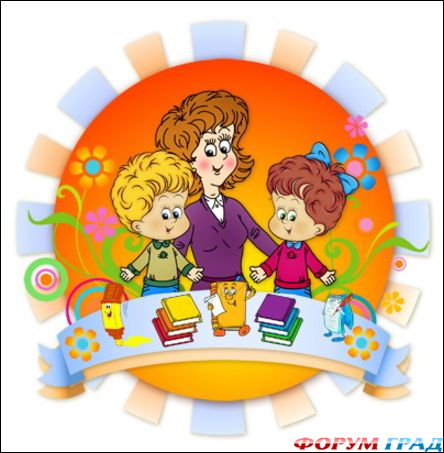 ИННОВАЦИОННЫЙ ПРОЕКТИНДИВИДУАЛЬНО-ОБРАЗОВАТЕЛЬНЫЙ МАРШРУТ КАК СРЕДСТВО ФОРМИРОВАНИЯ ИССЛЕДОВАТЕЛЬСКОЙ КОМПЕТЕНЦИИ УЧАЩИХСЯ В УСЛОВИЯХ ФГОС НОО Автор проекта: Ветрова Татьяна Валериевна,                                  учитель высшей квалификационной категории                                      МБОУ НОШ №402013АКТУАЛЬНОСТЬНе существует сколько-нибудь достоверных тестовна  успешность,  кроме  тех, которые проявляются врезультате   активного  участия   хотя  бы  в  самоймаленькой  исследовательской  работеА.Н.Колмогоров Современная школа России переживает процесс модернизации образования, в основе которого лежат новые жизненные ориентиры, следовательно, и новые образовательные цели и планируемые результаты. Обучение должно быть построено с учётом интересов и дальнейших планов учащихся, то есть в жизни учащиеся должны ощущать себя успешными и компетентными людьми.Современный же этап развития школы в России характеризуется изменениями, неизбежно затрагивающими содержание образования. Обновление и инновации учебных дисциплин требуют включения в процесс обучения не только технологических новшеств, изменений организационной стороны учебного процесса, но и сопровождаются многоуровневым построением обучения, которое призвано совершенствовать подготовку каждого учащегося, познать его способности и интересы, обеспечивающие развитие личностного творческого потенциала.  На вопрос как ученикам преуспеть, Аристотель отвечал: «Догонять тех, кто впереди, и не ждать тех, кто сзади». Спустя века это изречение не утратило своей актуальности. И сегодня, чтобы найти себя в жизни и достойно реализовываться, необходимо обладать лидерскими качествами, уметь работать в команде, гибко воспринимать перемены и быстро, адекватно реагировать на них, быть способными учится всю жизнь, и, главное – не останавливаться в своем развитии…  Уже  не раз подчёркивалось, что начальная школа - это фундамент образования, от того каким будет этот фундамент зависит дальнейшая успешность ученика, а затем и выпускника в современном мире, который будет жить и трудиться в нынешнем тысячелетии. Он должен уметь самостоятельно, активно действовать, принимать решения, гибко адаптироваться к изменяющимся условиям жизни. Нетрудно заметить, что перспективы развития системы образования все чаще усматривают в большей альтернативности и индивидуальности обучения, в расширении спектра используемых форм образовательной деятельности. Другими словами, подчеркивается необходимость выбора учеником содержательных и процессуальных аспектов образования и приближение этого выбора к реальным интересам и возможностям ученика с помощью расширения “поля выбора” как содержания обучения, так и его форм и методов, видов учебной деятельности.Личностно ориентированный подход к организации образовательного процесса – фундамент и основа педагогической системы той школы, которая осознанно и целенаправленно создает условия для созидания творческой, самореализующейся личности, готовой к  самоопределению.Проблема индивидуально-дифференцированного обучения детей не является новой в современной педагогике и психологии. Решение этого вопроса связано с поиском оптимальных характеристик всех звеньев учебного процесса: содержания, методов и форм обучения.Одним из условий эффективности учебной деятельности является учет особых образовательных потребностей детей, который может быть осуществлен лишь при индивидуально-дифференцированном обучении.При обучении детей с разными возможностями существует прямая необходимость в индивидуализации и дифференциации обучения на разных этапах обучения. Проблема формирования ребенка как субъекта учебной деятельности в педагогической психологии стоит достаточно остро. Многие противоречия в ее решении связаны с невозможностью развития субъектности ребенка в условиях авторитарно-фронтального педагогического воздействия на учащихся, которое в традиционных педагогических системах обучения продолжает доминировать.Низкая эффективность таких воздействий побуждает многих педагогов и психологов к поиску оптимальных путей организации образовательного процесса для детей в начальной школе в рамках реализации ФГОС.    В документах, посвященных модернизации российского образования, ясно выражена мысль о необходимости смены ориентиров образования с получения  знаний и реализации абстрактных образовательных  задач  - к формированию универсальных способностей личности, основанных на новых образовательных потребностях и ценностях.  Считаем, что основными педагогическими идеями школы с индивидуальными образовательными маршрутами должны быть:реализация государственного стандарта образования,вариативность образования,индивидуализация процесса образования,личностный подход к каждому ученику,формирование познавательных интересов и потребностей ученика,полная интеграция учебного процесса, внеклассной образовательной и внешкольной деятельности,свобода выбора содержания, форм организации учебной и внеурочной деятельности,успех как социально-педагогическое условие образования.        Достижение этой цели прямо связано с индивидуализацией образовательного процесса, что вполне осуществимо при обучении младших школьников по индивидуальным образовательным маршрутам.             Анализ результатов диагностики позволил установить наличие, как минимум, четырех основных групп учащихся, условно объединенных нами в специфические учебные группы по характеру их деятельностных особенностей, а значит, и четырех    видов траекторий:индивидуальная траектория образования для учащихся с опережающими темпами развития;индивидуальная траектория образования для учащихся с ослабленным здоровьем;индивидуальная траектория образования для учащихся с низким уровнем учебной мотивации и трудностями в обучении;индивидуальная траектория образования для одаренных учащихся с различными специальными способностями.        Условная дифференциация учащихся на эти группы не отражает строго психологических критериев классификации детей. Она нужна лишь для того, чтобы помочь учителю организовать дифференцированное обучение с учетом необходимой детям помощи и выбрать оптимальные формы и методы взаимодействия в ходе учебной деятельности.          Выделение  индивидуальных траекторий образования базируется на понимании особенностей организации, индивидуализации и дифференциации обучения. Обосновывая целесообразность  индивидуальных траекторий образования, обратим внимание на то, в чем может проявляться индивидуальность учащихся в образовательном процессе и какие диагностические и коррекционно-развивающие действия учителя при этом необходимы:разная степень усвоения учащимися предшествующего материала.        Различный уровень предшествующей подготовки учащихся и, следовательно, разная степень готовности их к освоению нового материала требуют, чтобы учитель одновременно использовал различные варианты подачи нового материала для успешного понимания и освоения его учащимися на возможных для них уровнях сложности. Для этого учителю необходимо выяснить степень усвоения предшествующего материала, как путем анализа предыдущих отметок, так и с помощью специально проводимого среза качества усвоенных ранее знаний и способов действия (объективные методы контроля).индивидуальный темп, скорость продвижения учащихся в учении.         В условиях классно-урочной системы невелика степень влияния педагога на эти характеристики учащегося, поэтому учет этой индивидуальной особенности возможен в условиях индивидуальных занятий и внеурочной деятельности. (Учет этого фактора осуществлен таким образом, что в структуру каждого вариативного образовательного маршрута включены индивидуальные и групповые занятия, соответствующие виды внеурочной деятельности).  Основным диагностическим способом является наблюдение учителя как наиболее доступный в школьных условиях. различная степень сформированности социальных и познавательных мотивов и, как следствие, различная степень заинтересованности учащихся в изучении конкретных тем того или иного предмета и в целом учебной дисциплины.         Учителю важно определить индивидуальные средства развития познавательного интереса учащихся к учебному материалу (предмету): предложение на выбор заданий, развивающих учебно-познавательную мотивацию, включение учеников в различные формы внеурочной работы (предметы по выбору, факультативы, индивидуальная работа и т.д.), организация на уроке различных видов деятельности на основе учебного взаимодействия. Учитель для этого может использовать наблюдение за активностью детей, их отношение к предмету, урокам, различным видам деятельности и формализованные диагностические методики (опросники, анкеты, ряд специальных тестов);различная степень сформированности учебной деятельности.        Учителю необходимо обеспечить освоение и закрепление основных компонентов учебной деятельности: учебная задача, учебное действие, самоконтроль и самооценка. Назначение предлагаемых ученику заданий состоит не только (и даже не столько) в усвоении (запоминании) конкретного учебного материала, сколько в освоении способов учебной работы. Индивидуальность учащихся в плане освоения учебной деятельности определяется зоной их ближайшего развития. Следовательно, в диагностическом плане наиболее перспективным представляется определение степени самостоятельности ученика при успешном выполнении предъявляемых учителем учебных заданий (на этапе как постановки решения учебной задачи, так и оценки правильности полученного результата). индивидуально-типологические особенности учащихся (темперамент, характер, особенности эмоционально-волевой сферы).        Степень влияния учителя на эти характеристики минимальна, да и само влияние в принципе не может быть положительным, поскольку влечет за собой развитие невротических реакций у детей, нарушает их психо-физиологическое равновесие. Учет этих особенностей, как правило, осуществляется путем разнообразия форм выполнения учебных заданий (дозированная помощь со стороны учителя, предоставление различного времени для выполнения задания, использование разных форм контроля – фронтального, индивидуального; организация групповой работы учащихся, предоставление возможности выполнения тех видов деятельности, которые для данного ученика являются наиболее успешными – письменный или устный ответ, теоретическое или практическое задание, информационное сообщение, анализ ответов других учащихся и т.д.). Диагностические методики, позволяющие выявить индивидуально-типологические особенности, достаточно распространены и доступны. Их использование позволяет учителю построить образовательный процесс  в рамках конкретного вариативного маршрута с учетом знания реальных особенностей детей  каждой выделенной группы.       В этой связи необходимо обновление целостного, содержательного, субъектного, средового компонентов школьной образовательной системы, обеспечивающей реализацию индивидуально-личностного маршрута учащихся в начальной школе на этапе реализации ФГОС НОО.   Все сказанное выше и определило актуальность проблемы  создания индивидуально-образовательного  маршрута как средства формирования исследовательской компетенции учащихся в условиях ФГОС НОО.        В качестве ОБЪЕКТА ИССЛЕДОВАНИЯ определен процесс формирования исследовательской компетенции у младших школьников в рамках реализации ФГОС НОО.        ПРЕДМЕТОМ ИССЛЕДОВАНИЯ является индивидуально-образовательный маршрут как средство обучения младших школьников.В рамках этого проекта в настоящее время осуществляется разработка индивидуальных образовательных траекторий  формирования исследовательской компетенции учащихся начальной  школы.ЦЕЛЬ ПРОЕКТА:  создание индивидуального маршрута для младшего школьника, способствующего  формированию исследовательской компетенции.НАПРАВЛЕНИЯ ИННОВАЦИОННОЙ ДЕЯТЕЛЬНОСТИ:1. Изучение теоретических аспектов проблемы формирования метапредметных исследовательских умений у современных младших школьников с использованием индивидуального образовательного маршрута.2.   Создание  комплектов диагностических методик, ориентированных на выявление уровней сформированности исследовательских умений в ходе реализации индивидуального образовательного маршрута.3.   Разработка моделей обогащения содержания образования в начальной школе, на основе его качественной модернизации:         - разработка программ проведения учебных исследований и выполнения творческих проектов с детьми с учетом индивидуальных особенностей ребенка;        - разработка программ специальных занятий по развитию исследовательских умений и навыков проектирования у детей;        - разработка системы мониторинга исследовательской и проектной деятельности детей. 4. Разработка новых форм работы в направлении учебно-исследовательской и проектной работы с детьми младшего школьного возраста.5. Разработка и внедрение методического инструментария, направленного на формирование исследовательских умений младших школьников с учетом требований ИОМ.ФОРМУЛИРОВКА  ГИПОТЕЗЫ:       Индивидуально-образовательный маршрут будет способствовать  успешному формированию  исследовательской компетенции учащихся  начальной школы  при соблюдении следующих условий:сосредоточение воедино всех видов учебной деятельности на учете индивидуальных особенностей младшего школьника;активизация работы и расширение сферы влияния индивидуального образовательного маршрута на процесс формирования исследовательской компетенции младшего школьника;тесное сотрудничество с  родителями, общественностью, администрацией в рамках реализации образовательных маршрутов в начальной школе;кадровое, научно-методическое, техническое, финансовое и мотивационное обеспечение процесса внедрения индивидуальных образовательных маршрутов в начальной школе.         Исходя из общетеоретических положений, считаем, что характер  проекта можно назвать репродуктивно-поисковым, так как в нём при отсутствии принципиально новых открытий и изобретений присутствует усовершенствование уже существующих методик создания и внедрения индивидуально-образовательных маршрутов с целью формирования исследовательской компетенции младших школьников.            НОВИЗНА ПРОЕКТА определяется комплексным подходом к реализации проблемы внедрения индивидуально-образовательных маршрутов на этапе формирования исследовательской компетенции у младших школьников; разработан механизм сопровождения учащихся в рамках реализации ФГОС НОО; определено содержание  ИОМ с учетом  индивидуальных особенностей учащихся. Внедрение  проекта предполагает:изменение подходов к организации учебно-воспитательного процесса в начальной школе, роли ученика в учебном процессе;переход от установки на запоминание  информации к освоению новых видов деятельности с учетом требований индивидуально-образовательного маршрута;создание условий для расширения спектра индивидуальных образовательных возможностей;развитие  независимого творческого мышления младшего школьника,создание благоприятных педагогических условий для  творческой самореализации ребёнка и  самообразования.ИДЕЯ ПРОЕКТА Сегодня  основная  функция  педагога не столько быть источником знания, сколько    организовывать      процесс познания…                 В. Ф. Шаталов. Программа инновационного проекта ориентирована на разработку педагогической модели содержания, форм организации, методов и средств формирования метапредметных исследовательских умений у младших школьников через создание индивидуально-образовательного маршрута. Ведущим инструментом в проведении этой работы является использование возможностей исследовательской и проектной деятельности в современной начальной школе. Эта работа обладает значительным развивающим потенциалом, так как нацелена на повышение уровня когнитивного и социально-психологического статуса личности ребенка.  Программа инновационного проекта включает в себя три компонента, которые условно называются: «исследовательская практика», «тренинг исследовательских способностей», «мониторинг исследовательской деятельности учащихся».Первый компонент – тренинг исследовательских способностей. Очевидно то, что младший школьник нуждается в специальных знаниях, умениях и навыках исследовательского поиска, в умениях делать умозаключения и выводы из полученных сведений. Создание специальных учебных программ и методик, позволяющих воспитывать и развивать способности ребенка к верной мыслительной оценке, к исследованию и проектированию. Сами по себе эти знания, умения и навыки являются важными когнитивными инструментами, вместе с тем процесс обучения им позволяет решать и задачи психосоциального развития личности ребенка. Второй компонент – исследовательская практика. Каждый ребенок, посещающий начальную школу должен иметь возможность проводить собственные исследования и выполнять творческие проекты, разной тематической направленности. Реализация этого направления работы требует разработки методики выбора темы работы, организации по сбору и обработке материалов и т.п. все это предполагает создание специальных методик и педагогических технологий, которые и будут разрабатываться в ходе экспериментальной работы.Третий компонент – мониторинг исследовательской и проектной деятельности учащихся. Одна из важных особенностей любого образовательного процесса – наличие эффективной системы мониторинга. Частично эта задача может быть решена путем создания системы мониторинга исследовательской и проектной деятельности детей. Особенность её заключается в том, что эта деятельность разворачивается преимущественно за пределами непосредственного взаимодействия педагога с детьми. Но каждый ребенок, проводящий собственное исследование или выполняющий творческий проект должен быть уверен в том, что все, что он изучил, будет интересно и педагогам и детям, с которыми он обучается. Для того, чтобы реализовать эту задачу нужна особая система организационно-педагогических мер позволяющая детям представить результаты своих изысканий (защиты работ, конкурсы и т.п.). Проведенный анализ проблемы исследовательских умений учащихся (В. И. Андреев, С.П. Арсенова, Г.А. Дзида, А.Г. Иодко, В.В. Успенский и др.), организации исследовательской деятельности с учетом возрастных особенностей детей, а также принятое нами определение исследовательской деятельности младших школьников, позволило выделить пять групп исследовательских умений младших школьников:1. Умения организовать свою работу (организационные);2. Умения и знания, связанные с осуществлением исследования;3. Умения работать с информацией, текстом (информационные);4. Умения оформить и представить результат своей работы.5. Умения, связанные с анализом своей деятельности и с оценочной деятельностью (оценочные).Таким образом, исследовательские умения детей младшего школьного возраста мы определяем как интеллектуальные и практические умения, связанные с самостоятельным выбором и применением приемов и методов исследования на доступном детям материале и соответствующие этапам учебного исследования.Условия эффективности исследовательской деятельности:1. Ученик должен хотеть проводить исследование. Этого должен хотеть и учитель (провести именно это исследование). Если направление, тема не будут интересны хотя бы одной из двух взаимодействующих сторон, исследования не получиться.2. Ученик должен суметь это сделать. Но, прежде всего это должен уметь сделать учитель. Как вы сможете руководить исследовательской деятельностью, если не представляете себе всю структуру работы, не знаете методики, не можете определить направления детальности? Для выполнения работы у ученика уже должны быть сформированы определённые компетентности.3. Ученик должен получить удовлетворение от своей работы. (И учитель тоже - от своей деятельности и от работы ученика).Исследовательскую работу выполняют в определенной последовательности. Процесс выполнения включает в себя семь этапов:1) формулирование темы2) формулирование цели и задач исследования3) теоретические исследования;4) экспериментальные исследования;5) анализ и оформление научных исследований;6) внедрение и эффективность научных исследований         7) публичное представление работ на конференциях, чтениях.Ребенок должен понять, что результаты совей исследовательской работы или проектирования надо не просто донести до других, все это нуждается в защите.         В формировании  индивидуально-личностных особенностей школьников мы опираемся на предложенную психологом В.Ф.Сафиным формулу: «хочу - могу - есть - требуют», дополнив её «делаю-получаю». Содержательное ядро составляют:  мотивы (что соотносится с компонентом «хочу»); самопознание как осознание своих качеств личности (компонент «есть»), самооценка своего реального «Я» (компонент «могу»); общественные нормы и принципы жизни (компонент «требуют»); компетенции (компонент «делаю») и результат (компонент «получаю»). Следовательно, для развития «требуется - делаю - получаю» в процессе воспитания школьников следует установить наличное состояние компонентов «хочу - могу - есть». 